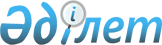 О внесении изменений и дополнения в решение Аршалынского районного маслихата от 20 декабря 2012 года № 11/1 "О районном бюджете на 2013-2015 годы"
					
			Утративший силу
			
			
		
					Решение Аршалынского районного маслихата Акмолинской области от 15 июля 2013 года № 17/2. Зарегистрировано Департаментом юстиции Акмолинской области 25 июля 2013 года № 3779. Утратило силу в связи с истечением срока применения - (письмо Аршалынского районного маслихата Акмолинской области от 21 января 2014 года № 267)      Сноска. Утратило силу в связи с истечением срока применения - (письмо Аршалынского районного маслихата Акмолинской области от 21.01.2014 № 267).      Примечание РЦПИ.

      В тексте документа сохранена пунктуация и орфография оригинала.

      В соответствии с подпунктом 4) пункта 2 статьи 106 Бюджетного кодекса Республики Казахстан от 4 декабря 2008 года, со статьей 6 Закона Республики Казахстан от 23 января 2001 года «О местном государственном управлении и самоуправлении в Республике Казахстан», Аршалынский районный маслихат РЕШИЛ:



      1. Внести в решение Аршалынского районного маслихата «О районном бюджете на 2013-2015 годы» от 20 декабря 2012 года № 11/1 (зарегистрировано в Реестре государственной регистрации нормативных правовых актов № 3590, опубликовано 15 января 2013 года в районной газете «Аршалы айнасы», 15 января 2013 года в районной газете «Вперед») следующие изменения и дополнение:



      пункт 1 изложить в новой редакции:



      «1. Утвердить районный бюджет на 2013-2015 годы, согласно приложениям 1, 2 и 3 соответственно, в том числе на 2013 год в следующих объемах:



      1) доходы – 2 715 035,7 тысяч тенге, в том числе:



      налоговые поступления – 556 976 тысяч тенге;



      неналоговые поступления – 17 416 тысяч тенге;



      поступления от продажи основного капитала – 20 200 тысяч тенге;



      поступления трансфертов – 2 120 443,7 тысяч тенге;



      2) затраты – 2 789 031,5 тысяч тенге;



      3) чистое бюджетное кредитование – 11 568 тысяч тенге, в том числе:



      бюджетные кредиты – 18 175 тысяч тенге;



      погашение бюджетных кредитов – 6 607 тысяч тенге;



      4) сальдо по операциям с финансовыми активами – 0 тысяч тенге, в том числе:



      приобретение финансовых активов - 0 тысяч тенге;



      поступления от продажи финансовых активов государства – 0 тысяч тенге;



      5) дефицит бюджета – -85 563,8 тысяч тенге;



      6) финансирование дефицита бюджета – 85 563,8 тысяч тенге»;



      в пункте 4:



      абзац первый изложить в новой редакции следующего содержания:



      «Учесть, что в районном бюджете на 2013 год из республиканского бюджета предусмотрены целевые трансферты в сумме 711 296,1 тысяча тенге, в том числе:»;



      абзац первый подпункта 1) изложить в новой редакции следующего содержания:



      «целевые текущие трансферты в сумме 304 008,1 тысяча тенге, в том числе:»;



      абзац четвертый подпункта 1) изложить в новой редакции следующего содержания:



      «12 509,1 тысяча тенге – на ежемесячные выплаты денежных средств опекунам (попечителям) на содержание ребенка сироты (детей-сирот), и ребенка (детей), оставшихся без попечения родителей;»;



      подпункт 1) дополнить абзацем двенадцатым следующего содержания:



      «5 126 тысяч тенге – на увеличение штатной численности местных исполнительных органов;»;



      абзац первый подпункта 2) изложить в новой редакции следующего содержания:



      «целевые трансферты на развитие в сумме 407 288 тысяч тенге, в том числе:»;



      абзац второй подпункта 2) изложить в новой редакции следующего содержания:



      «27 288 тысяч тенге – на проектирование, развитие, обустройство и (или) приобретение инженерно-коммуникационной инфраструктуры;»;



      абзац третий подпункта 2) изложить в новой редакции следующего содержания:



      «20 000 тысяч тенге – на проектирование, строительство и (или) приобретение жилья коммунального жилищного фонда;»;



      в пункте 5:



      абзац первый изложить в новой редакции следующего содержания:



      «Учесть, что на 2013 год предусмотрены целевые трансферты из областного бюджета в сумме 356 920,6 тысяч тенге, в том числе:»;



      абзац первый подпункта 1) изложить в новой редакции следующего содержания:



      «целевые текущие трансферты в сумме 351 320,6 тысяч тенге, в том числе:»;



      абзац второй подпункта 1) изложить в новой редакции следующего содержания:



      «1 130 тысяч тенге – на оказание социальной помощи участникам и инвалидам Великой Отечественной войны на расходы за коммунальные услуги;»;



      абзац третий подпункта 1) изложить в новой редакции следующего содержания:



      «1 197 тысяч тенге – на оплату за учебу в колледжах студентам из малообеспеченных семей и многодетных семей сельской местности;»;



      абзац седьмой подпункта 1) изложить в новой редакции следующего содержания:



      «81 481,7 тысяч тенге – на приобретение блочно-модульных котельных для детских садов;»;



      абзац десятый подпункта 1) изложить в новой редакции следующего содержания:



      «96 611,9 тысяч тенге – на проведение капитального ремонта Ижевского детского сада на 120 мест;».



      Приложения 1, 5 к указанному решению изложить в новой редакции согласно приложениям 1, 2 к настоящему решению.



      2. Настоящее решение вступает в силу со дня государственной регистрации в Департаменте юстиции Акмолинской области и вводится в действие с 1 января 2013 года.      Председатель сессии

      районного маслихата                        Е.Казбеков      Секретарь

      районного маслихата                        Ю.Сериков      «СОГЛАСОВАНО»      Аким Аршалынского района                   К.Караулов

Приложение № 1 к решению    

Аршалынского районного маслихата

от 15 июля 2013 года № 17/2   Приложение № 1 к решению    

Аршалынского районного маслихата

от 20 декабря 2012 года № 11/1  

Районный бюджет на 2013 год

Приложение 2 к решению     

Аршалынского районного маслихата

от 15 июля 2013 года № 17/2  Приложение 5 к решению     

Аршалынского районного маслихата

от 20 декабря 2012 года № 11/1  

Перечень бюджетных программ района в городе, города районного значения, поселка, аула (села), аульного (сельского) округа на 2013 годпродолжение таблицыпродолжение таблицы
					© 2012. РГП на ПХВ «Институт законодательства и правовой информации Республики Казахстан» Министерства юстиции Республики Казахстан
				КатегорияКатегорияКатегорияКатегорияСуммаКлассКлассКлассСуммаПодклассПодклассСуммаНаименованиеСумма12345I. Доходы2715035,71Налоговые поступления5569761Подоходный налог200002Индивидуальный подоходный налог200003Социальный налог1835001Социальный налог1835004Hалоги на собственность3268761Hалоги на имущество2696763Земельный налог160004Hалог на транспортные средства375005Единый земельный налог37005Внутренние налоги на товары, работы и услуги218002Акцизы51003Поступления за использование природных и других ресурсов80004Сборы за ведение предпринимательской и профессиональной деятельности87008Обязательные платежи, взимаемые за совершение юридически значимых действий и (или) выдачу документов уполномоченными на то государственными органами или должностными лицами48001Государственная пошлина48002Неналоговые поступления174161Доходы от государственной собственности35165Доходы от аренды имущества, находящегося в государственной собственности30007Вознаграждения по кредитам, выданным из государственного бюджета169Прочие доходы от государственной собственности5004Штрафы, пени, санкции, взыскания, налагаемые государственными учреждениями, финансируемыми из государственного бюджета, а также содержащимися и финансируемыми из бюджета (сметы расходов) Национального Банка Республики Казахстан115001Штрафы, пени, санкции, взыскания, налагаемые государственными учреждениями, финансируемыми из государственного бюджета, а также содержащимися и финансируемыми из бюджета (сметы расходов) Национального Банка Республики Казахстан, за исключением поступлений от организаций нефтяного сектора115006Прочие неналоговые поступления24001Прочие неналоговые поступления24003Поступления от продажи основного капитала202001Поступления государственного имущества, закрепленного за государственными учреждениями13051Продажа государственного имущества закрепленного за государственными учреждениями2001Продажа государственного имущества закрепленного за государственными учреждениями2003Продажа земли и нематериальных активов200001Продажа земли199002Продажа нематериальных активов1004Поступления трансфертов2120443,72Трансферты из вышестоящих органов государственного управления2120443,72Трансферты из областного бюджета2120443,7Функциональная группаФункциональная группаФункциональная группаФункциональная группаСуммаАдминистратор бюджетных программАдминистратор бюджетных программАдминистратор бюджетных программСуммаПрограммаПрограммаСуммаНаименованиеСуммаII. Затраты2789031,501Государственные услуги общего характера216125112Аппарат маслихата района (города областного значения)15793001Услуги по обеспечению деятельности маслихата района (города областного значения)15393003Капитальные расходы государственного органа400122Аппарат акима района (города областного значения)61880,3001Услуги по обеспечению деятельности акима района (города областного значения)57978,5003Капитальные расходы государственного органа3901,8123Аппарат акима района в городе, города районного значения, поселка, аула (села), аульного (сельского) округа119856,7001Услуги по обеспечению деятельности акима района в городе, города районного значения, поселка, аула (села), аульного (сельского) округа114455,4022Капитальные расходы государственного органа5401,3459Отдел экономики и финансов района (города областного значения)18595001Услуги по реализации государственной политики в области формирования и развития экономической политики, государственного планирования, исполнения бюджета и управления коммунальной собственностью района (города областного значения)16824003Проведение оценки имущества в целях налогообложения382010Приватизация, управление коммунальным имуществом, постприватизационная деятельность и регулирование споров, связанных с этим320011Учет, хранение, оценка и реализация имущества, поступившего в коммунальную собственность931015Капитальные расходы государственного органа13802Оборона4186122Аппарат акима района (города областного значения)4186005Мероприятия в рамках исполнения всеобщей воинской обязанности1842006Предупреждение и ликвидация чрезвычайных ситуаций масштаба района (города областного значения)234403Общественный порядок, безопасность, правовая, судебная, уголовно-исполнительная деятельность645458Отдел жилищно-коммунального хозяйства, пассажирского транспорта и автомобильных дорог района (города областного значения)645021Обеспечение безопасности дорожного движения в населенных пунктах64504Образование1569955464Отдел образования района (города областного значения)1563705001Услуги по реализации государственной политики на местном уровне в области образования7369,9003Общеобразовательное обучение1072418,2004Информатизация системы образования в государственных учреждениях образования района (города областного значения)3000005Приобретение и доставка учебников, учебно-методических комплексов для государственных учреждений образования района (города областного значения)10918006Дополнительное образование для детей40427007Проведение школьных олимпиад, внешкольных мероприятий и конкурсов районного (городского) масштаба90,1009Обеспечение деятельности организаций дошкольного воспитания и обучения123361015Ежемесячная выплата денежных средств опекунам (попечителям) на содержание ребенка-сироты (детей-сирот), и ребенка (детей), оставшегося без попечения родителей12509,1020Обеспечение оборудованием, программным обеспечением детей-инвалидов, обучающихся на дому5636040Реализация государственного образовательного заказа в дошкольных организациях образования88496067Капитальные расходы подведомственных государственных учреждений и организаций199479,7467Отдел строительства района (города областного значения)6250037Строительство и реконструкция объектов образования625006Социальная помощь и социальное обеспечение64568123Аппарат акима района в городе, города районного значения, поселка, аула (села), аульного (сельского) округа13076003Оказание социальной помощи нуждающимся гражданам на дому13076451Отдел занятости и социальных программ района (города областного значения)51492001Услуги по реализации государственной политики на местном уровне в области обеспечения занятости и реализации социальных программ для населения15674002Программа занятости15030005Государственная адресная социальная помощь1600006Оказание жилищной помощи1000007Социальная помощь отдельным категориям нуждающихся граждан по решениям местных представительных органов7581010Материальное обеспечение детей-инвалидов, воспитывающихся и обучающихся на дому499011Оплата услуг по зачислению, выплате и доставке пособий и других социальных выплат179014Оказание социальной помощи нуждающимся гражданам на дому618016Государственные пособия на детей до 18 лет4800017Обеспечение нуждающихся инвалидов обязательными гигиеническими средствами и предоставление услуг специалистами жестового языка, индивидуальными помощниками в соответствии с индивидуальной программой реабилитации инвалида3511023Обеспечение деятельности центров занятости населения100007Жилищно-коммунальное хозяйство443224123Аппарат акима района в городе, города районного значения, поселка, аула (села), аульного (сельского) округа15281008Освещение улиц населенных пунктов7098009Обеспечение санитарии населенных пунктов2300010Содержание мест захоронений и погребение безродных363011Благоустройство и озеленение населенных пунктов2880014Организация водоснабжения населенных пунктов2640458Отдел жилищно-коммунального хозяйства, пассажирского транспорта и автомобильных дорог района (городов областного значения)1650026Организация эксплуатации тепловых сетей, находящихся в коммунальной собственности района (города областного значения)1050031Изготовление технических паспортов на объекты кондоминиумов300033Проектирование, развитие, обустройство и (или) приобретение инженерно-коммуникационной инфраструктуры 300467Отдел строительства района (города областного значения)426293003Проектирование, строительство и (или) приобретение жилья коммунального жилищного фонда 20000004Проектирование, развитие, обустройство и (или) приобретение инженерно-коммуникационной инфраструктуры38780006Развитие системы водоснабжения и водоотведения361259007Развитие благоустройства городов и населенных пунктов625408Культура, спорт, туризм и информационное пространство127481,3455Отдел культуры и развития языков района (города областного значения)100505,3001Услуги по реализации государственной политики на местном уровне в области развития языков и культуры6648003Поддержка культурно-досуговой работы63171,3006Функционирование районных (городских) библиотек26154007Развитие государственного языка и других языков народа Казахстана4144032Капитальные расходы подведомственных государственных учреждений и организаций388456Отдел внутренней политики района (города областного значения)18315001Услуги по реализации государственной политики на местном уровне в области информации, укрепления государственности и формирования социального оптимизма граждан7428002Услуги по проведению государственной информационной политики через газеты и журналы 9387003Реализация мероприятий в сфере молодежной политики1500465Отдел физической культуры и спорта района (города областного значения)8661001Услуги по реализации государственной политики на местном уровне в сфере физической культуры и спорта3584004Капитальные расходы государственного органа210006Проведение спортивных соревнований на районном (города областного значения) уровне500007Подготовка и участие членов сборных команд района (города областного значения) по различным видам спорта на областных спортивных соревнованиях436710Сельское, водное, лесное, рыбное хозяйство, особо охраняемые природные территории, охрана окружающей среды и животного мира, земельные отношения57397459Отдел экономики и финансов района (города областного значения)6202099Реализация мер по оказанию социальной поддержки специалистов6202462Отдел сельского хозяйства района (города областного значения)7931001Услуги по реализации государственной политики на местном уровне в сфере сельского хозяйства7931463Отдел земельных отношений района (города областного значения)6048001Услуги по реализации государственной политики в области регулирования земельных отношений на территории района (города областного значения)5048004Организация работ по зонированию земель1000473Отдел ветеринарии района (города областного значения)37216001Услуги по реализации государственной политики на местном уровне в сфере ветеринарии6278003Капитальные расходы государственного органа100007Организация отлова и уничтожения бродячих собак и кошек500011Проведение противоэпизоотических мероприятий30338477Отдел сельского хозяйства и земельных отношений района (города областного значения)0001Услуги по реализации государственной политики на местном уровне в сфере сельского хозяйства и земельных отношений0009Земельно-хозяйственное устройство населенных пунктов011Промышленность, архитектурная, градостроительная и строительная деятельность24511,6467Отдел строительства района (города областного значения)6648,6001Услуги по реализации государственной политики на местном уровне в области строительства6648,6468Отдел архитектуры и градостроительства района (города областного значения)17863001Услуги по реализации государственной политики в области архитектуры и градостроительства на местном уровне6143003Разработка схем градостроительного развития территории района и генеральных планов населенных пунктов10000004Капитальные расходы государственного органа172012Транспорт и коммуникации226041123Аппарат акима района в городе, города районного значения, поселка, аула (села), аульного (сельского) округа10305013Обеспечение функционирования автомобильных дорог в городах районного значения, поселках, аулах (селах), аульных (сельских) округах10305458Отдел жилищно-коммунального хозяйства, пассажирского транспорта и автомобильных дорог района215736023Обеспечение функционирования автомобильных дорог110200045Капитальный и средний ремонт автомобильных дорог районного значения и улиц населенных пунктов10553613Прочие36101,1123Аппарат акима района в городе, города районного значения, поселка, аула (села), аульного (сельского) округа21455040Реализация мер по содействию экономическому развитию регионов в рамках Программы "Развитие регионов"21455458Отдел жилищно-коммунального хозяйства, пассажирского транспорта и автомобильных дорог района (города областного значения)8747,1001Услуги по реализации государственной политики на местном уровне в области жилищно-коммунального хозяйства, пассажирского транспорта и автомобильных дорог6927,1013Капитальные расходы государственного органа1820459Отдел экономики и финансов района (города областного значения)606012Резерв местного исполнительного органа района (города областного значения)606469Отдел предпринимательства района (города областного значения)5293001Услуги по реализации государственной политики на местном уровне в области развития предпринимательства и промышленности529314Обслуживание долга16459Отдел экономики и финансов района (города

областного значения)16021Обслуживание долга местных исполнительных органов по выплате вознаграждений и иных платежей по займам из областного бюджета1615Трансферты18780,5459Отдел экономики и финансов района (города областного значения)18780,5006Возврат неиспользованных (недоиспользованных) целевых трансфертов18780,5III. Чистое бюджетное кредитование11568Бюджетные кредиты1817510Сельское, водное, лесное, рыбное хозяйство, особо охраняемые природные территории, охрана окружающей среды и животного мира, земельные отношения18175459Отдел экономики и финансов района (города областного значения)18175018Бюджетные кредиты для реализации мер социальной поддержки специалистов18175Погашение бюджетных кредитов66075Погашение бюджетных кредитов660701Погашение бюджетных кредитов66071Погашение бюджетных кредитов, выданных из государственного бюджета6607IV. Сальдо по операциям с финансовыми активами0V. Дефицит (профицит) бюджета-85563,8VI. Финансирование дефицита (использование профицита) бюджета+85563,8Поступление займов181757Поступление займов1817501Внутренние государственные займы181752Договоры займа18175Погашение займов660716Погашение займов6607459Отдел экономики и финансов района (города областного значения)6607005Погашение долга местного исполнительного органа перед вышестоящим бюджетом6607Используемые остатки бюджетных средств73995,8Функциональная группаФункциональная группаФункциональная группаФункциональная группаСуммав том числеАдминистратор бюджетных программАдминистратор бюджетных программАдминистратор бюджетных программСуммаАппарат акима п. АршалыПрограммаПрограммаСуммаАппарат акима п. АршалыНаименованиеСуммаАппарат акима п. Аршалы12345601Государственные услуги общего характера119856,714390,0123Аппарат акима района в городе, города районного значения, поселка, аула (села), аульного (сельского) округа119856,714390,0001Услуги по обеспечению деятельности акима района в городе, города районного значения, поселка, аула (села), аульного (сельского) округа114455,413990,0022Капитальные расходы государственного органа5401,3400,006Социальная помощь и социальное обеспечение13076,03916,0123Аппарат акима района в городе, города районного значения, поселка, аула (села), аульного (сельского) округа13076,03916,0003Оказание социальной помощи нуждающимся гражданам на дому13076,03916,007Жилищно-коммунальное хозяйство15281,05138,0123Аппарат акима района в городе, города районного значения, поселка, аула (села), аульного (сельского) округа15281,05138,0008Освещение улиц населенных пунктов7098,02650,0009Обеспечение санитарии населенных пунктов2300,0500,0010Содержание мест захоронений и погребение безродных363,078,0011Благоустройство и озеленение населенных пунктов2880,01680,0014Организация водоснабжения населенных пунктов2640,0230,012Транспорт и коммуникации10305,02390,0123Аппарат акима района в городе, города районного значения, поселка, аула (села), аульного (сельского) округа10305,02390,0013Обеспечение функционирования автомобильных дорог в городах районного значения, поселках, аулах (селах), аульных (сельских) округах10305,02390,013Прочие21455,05207,0123Аппарат акима района в городе, города районного значения, поселка, аула (села), аульного (сельского) округа21455,05207,0040Реализация мер по содействию экономическому развитию регионов в рамках Программы "Развитие регионов"21455,05207,0Итого179973,731041,0Анарский сельский округАрнасайский аульный округАкбулакский сельский округБерсуатский сельский округВолгодоновский сельский округКонстантиновский сельский округ7891011129281,07310,07260,09759,09350,711368,09281,07310,07260,09759,09350,711368,07561,07210,07260,07899,09153,411068,01720,0100,00,01860,0197,3300,02263,0185,0805,0376,0645,01858,02263,0185,0805,0376,0645,01858,02263,0185,0805,0376,0645,01858,01372,0429,0378,0769,0899,0627,01372,0429,0378,0769,0899,0627,0840,00,00,0360,0340,00,0150,0150,0150,0150,0150,0150,024,020,024,024,026,024,0100,0100,0100,0100,0100,0100,0258,0159,0104,0135,0283,0353,0409,0269,0381,0289,0313,02500,0409,0269,0381,0289,0313,02500,0409,0269,0381,0289,0313,02500,01192,01110,0827,0697,01211,01592,01192,01110,0827,0697,01211,01592,01192,01110,0827,0697,01211,01592,014517,09303,09651,011890,012418,717945,0Аульный округ ТургенАульный округ Жибек жолыИжевский сельский округБулаксайский аульный округСарабинский сельский округМихайловский сельский округ1415161718198182,09762,09535,07153,08057,08449,08182,09762,09535,07153,08057,08449,07982,09612,09235,06979,08057,08449,0200,0150,0300,0174,00,00,0515,0503,00,0440,0389,01181,0515,0503,00,0440,0389,01181,0515,0503,00,0440,0389,01181,0638,01833,01083,0583,0463,01069,0638,01833,01083,0583,0463,01069,0320,01390,0766,00,00,0432,0150,0150,0150,0150,0150,0150,024,024,024,024,023,024,0100,0100,0100,0100,0100,0100,044,0169,043,0309,0190,0363,0562,01041,0365,0514,0634,0638,0562,01041,0365,0514,0634,0638,0562,01041,0365,0514,0634,0638,0793,03667,01505,01131,01129,01394,0793,03667,01505,01131,01129,01394,0793,03667,01505,01131,01129,01394,010690,016806,012488,09821,010672,012731,0